«Во саду ли, в огороде»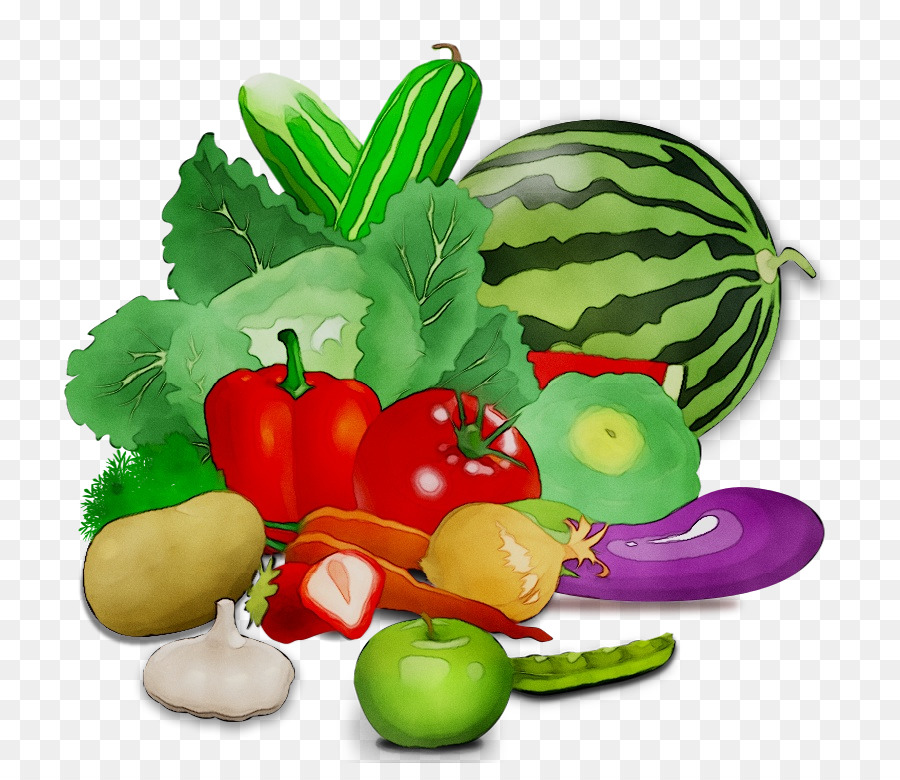                          Рассмотри  картинку, прочитай загадку и найди правильный ответ .Уродилась я на славу ,Голова , бела, кудрява.Кто любит щи,Меня в них ищи.     (Капуста)Кто листочками прикрылсяИ в тенечке притаился? -Зеленые червячки -В огороде... (Кабачки)Резкий запах, жгучий вкус,Но его я не боюсь.Дольку в день хотя б разок,Что я кушаю? (Чеснок)Словно рыжая лиса,В норке прячется краса,Только хвост на улицеСолнышком любуется.Кто в земле зарылся ловко? -Витаминная... (Морковка)В домике на веточкеЗелененькие деточки,Гулять пойдут -По дорожке побегут,Не догнать их, ох!Кто рассыпался? (Горох)Растет она – в земле, Известна – в целом мире. Частенько на столе Красуется в мундире. (Картошка )
Он никогда и никого Не обижал на свете. Чего же плачут от него И взрослые и дети? (Лук )

Хоть чернил он не видал,Фиолетовым вдруг сталИ лоснится он похвалОчень важный …( Баклажан)
 Стоит Аленка В красной рубашонке.Кто не пройдет,Всяк поклон отдает.  (Земляника)Кафтан на мне зеленыйИ сердце как кумач,На вкус как сахар сладок,На вид похож на мяч.   ( Арбуз)Круглое  румяное Я расту на ветке.Любят меня  взрослые И маленькие дети. ( Яблоко)Яркие фонарики на кустах висят, Словно здесь проходит праздничный парад. Зеленые, красные, желтые плоды, Кто они такие узнаешь их ты?  ( Перец)У красавца-толстякаЯрко красные бокаВ шляпе с хвостиком синьор ---Красный спелый …( Помидор) 
На нашей грядке чудеса,На траве лежит звезда! Может видим дивный сон?Да, нет же, это…( Патисон)

  